JÍDELNÍČEK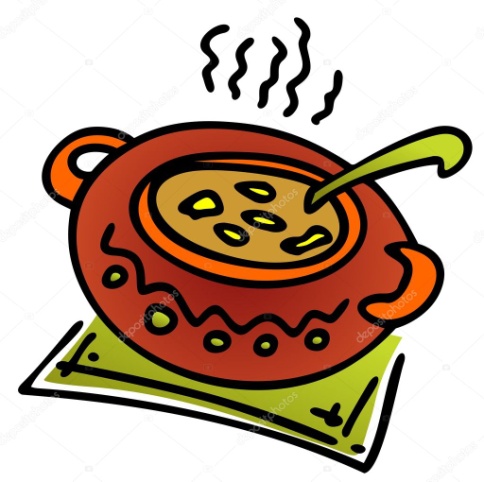                            Týden od  29.1.2024 do 2.2.2024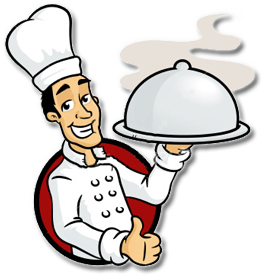  Změna jídelníčku vyhrazena, přejeme Vám DOBROU CHUŤ   